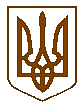 УКРАЇНАБілокриницька   сільська   радаРівненського   району    Рівненської    області(третя позачергова сесія восьмого скликання)РІШЕННЯ  11  лютого 2021 року         		       		                        		    	№ 75                                                                         Про надання згоди на організацію співробітництва територіальних громад та схвалення проекту договору про співробітництво Керуючись статтями 42, 59 Закону України «Про місцеве самоврядування в Україні», відповідно до статті 8 Закону України «Про співробітництво територіальних громад», враховуючи пропозицію Великоомелянського сільського голови щодо ініціювання співробітництва між Великоомелянською територіальною громадою через Великоомелянську сільську раду та Білокриницькою територіальною громадою через Білокриницьку сільську раду, Корнинською територіальною громадою через Корнинську сільську раду, у сфері пожежної безпеки у формі реалізації спільного проекту «Підвищення рівня безпеки населення в ОТГ Рівненської області шляхом утворення місцевих (добровільних) підрозділів пожежної охорони та запровадження навчального проєкту «Безпековий простір», що передбачає координацію діяльності суб’єктів співробітництва та акумулювання ними на визначений період ресурсів з метою спільного здійснення відповідних заходів від «27» січня 2021 року № 63/02-19 (далі – пропозиція),В И Р І Ш И ЛА :Надати згоду на організацію співробітництва між Великоомелянською територіальною громадою через Великоомелянську сільську раду та Білокриницькою територіальною громадою через Білокриницьку сільську раду, Корнинською територіальною громадою через Корнинську сільську раду у сфері пожежної безпеки у формі реалізації спільного проекту «Підвищення рівня безпеки населення в ОТГ Рівненської області шляхом утворення місцевих (добровільних) підрозділів пожежної охорони та запровадження навчального проєкту «Безпековий простір», що передбачає координацію діяльності суб’єктів співробітництва та акумулювання ними на визначений період ресурсів з метою спільного здійснення відповідних заходів.Схвалити проект відповідного договору про співробітництво, що додається.Доручити Білокриницькому сільському голові Тетяні Володимирівні Гончарук до «31» липня  2021 р. підписати договір, вказаний у пункті 2 цього рішення.При підготовці змін до бюджету Білокриницької сільської ради на 2021 рік передбачити відповідні видатки на виконання даного договору.Установити, що Великоомелянська сільська рада надсилає Міністерству розвитку громад і територій України:для внесення до реєстру про співробітництво територіальних громад договір, вказаний у пункті 2 цього рішення, упродовж трьох робочих після його підписання;звіт про здійснення співробітництва в установленому діючим законодавством порядку.Контроль за виконанням цього рішення покласти на комісію з питань бюджету, фінансів та соціально-економічного розвитку громади.Сільський голова	                                                                           Тетяна  ГОНЧАРУКДодаток до рішення сесії Білокриницької сільської ради від 11.02.2021 року № 75ДОГОВІРПРО СПІВРОБІТНИЦТВО ТЕРИТОРІАЛЬНИХ ГРОМАДУ ФОРМІ РЕАЛІЗАЦІЇ СПІЛЬНИХ ПРОЕКТІВс. Велика Омеляна					              «__» ______ 2021 р.Великоомелянська територіальна громада через Великоомелянську сільську раду Рівненського району в особі сільського голови Карпюк Алли Володимирівни, яка надалі іменується Сторона-1, Білокриницька територіальна громада через Білокриницьку сільську раду Рівненського району в особі сільського голови Гончарук Тетяни Володимирівни, яка надалі іменується Сторона-2, Корнинська територіальна громада через Корнинську сільську раду Рівненського району в особі сільського голови Горбатюка-Василейка Романа Олексійовича, яка надалі іменується Сторона-3, а разом іменуються Сторони або суб'єкти співробітництва, уклали цей Договір про таке.1. ЗАГАЛЬНІ ПОЛОЖЕННЯ1.1. Передумовою підписання цього Договору є те, що Сторони під час підготовки його проекту домовились про дотримання вимог, визначених Законом України «Про співробітництво територіальних громад», крім статей 5-9, як передбачено статтею 11.1.2. Підписанням цього Договору Сторони підтверджують, що інтересам кожної з них відповідає спільне і узгоджене співробітництво у формі реалізації спільних проектів, що передбачає координацію діяльності суб'єктів співробітництва та акумулювання ними на визначений період ресурсів з метою спільного здійснення відповідних заходів.1.3. У процесі співробітництва Сторони зобов'язуються будувати свої взаємовідносини на принципах законності, добровільності, рівноправності, прозорості та відкритості, взаємної вигоди та відповідальності за результати співробітництва.2. ПРЕДМЕТ ДОГОВОРУ2.1. Відповідно до законів України «Про місцеве самоврядування в Україні», «Про співробітництво територіальних громад», а також з метою вирішення питань місцевого значення Сторони домовились про реалізацію спільного проекту «Підвищення рівня безпеки населення в ОТГ Рівненської області шляхом утворення місцевих (добровільних) підрозділів пожежної охорони та запровадження навчального проєкту «Безпековий простір» (далі – Проект) та/або інших проектів, що можуть реалізуватись Сторонами.2.2. Метою реалізації Проекту є створення належних умов для підвищення рівня пожежної безпеки у територіальних громадах Рівненської області, а також своєчасного реагування на пожежі та надання допомоги у ліквідації наслідків надзвичайних ситуацій у разі їх виникнення, підтримки розробки детальних місцевих планів безпеки, підготовки керівництва громад для управління діяльністю в системі цивільного захисту та порятунку, ефективного реагування на надзвичайні ситуації.2.3. Проект реалізується упродовж 2 років, починаючи із «___»____ 2021 року. 3. УМОВИ РЕАЛІЗАЦІЇ ПРОЕКТУ, ЙОГО ФІНАНСУВАННЯ ТА ЗВІТУВАННЯ3.1. Перелік заходів в рамках реалізації Проекту: 3.1.1. Створення організаційного комітету для підготовки заходів Проекту та оцінки їх виконання. Організаційний комітет складається із 7 осіб, по 1 представнику від кожної Сторони. Персональний склад організаційного комітету визначається спільним розпорядженням Сторін.3.1.2. Підготовка до реалізації Проекту. Інформування населення через ЗМІ, газету «Вісті Рівненщини», офіційні веб-сайти територіальних громад щодо актуальності та необхідності запровадження Проекту.3.1.3. Реалізація технічної складової Проекту. Облаштувати: кімнату для навчання дітей та молоді з питань безпеки та цивільного захисту, показовий майданчик для підготовки добровільних пожежних дружин в с. Велика Омеляна.3.1.4. Поширення досвіду реалізації Проекту через проведення семінарів, тренінгів, зустрічей з обміну досвідом та інших публічних заходів.3.2. Суб'єкт співробітництва бере участь у реалізації заходів Проекту у формі: 3.2.1. Сторона-1 створює організаційний комітет (робочу групу) для підготовки заходів Проекту та оцінки результатів його виконання. Через ЗМІ доводить до відома населення територіальних громад актуальність та доцільність створення муніципальних пожежних команд, добровільних формувань з цивільного захисту і ліквідації наслідків надзвичайних ситуацій. Висвітлює заходи, що проходять в рамках Проекту у ЗМІ. Готує відповідну нормативно-правову документацію. Готує проекти для участі в конкурсі інвестиційних програм, що реалізовуватимуться за кошти державного фонду регіонального розвитку, в обласному конкурсі проектів розвитку територіальних громад Рівненської області та інших конкурсах проектів. Здійснює фінансування Проекту шляхом облаштування кімнати для навчання дітей та молоді з питань безпеки та цивільного захисту, показовий майданчик для підготовки добровільних пожежних дружин Великоомелянської сільської ради у розмірі, вказаному в п. 3.4 цього Договору;3.2.2. Сторони забезпечують участь представників територіальних громад в організаційному комітеті для підготовки заходів та оцінки результатів виконання. Проводять інформаційну роботу серед населення. Готують відповідну нормативно-правову документацію або зміни до чинних документів, що мають безпосереднє відношення до виконання Договору. Здійснюють фінансування Проекту та/або інших програм, проектів, заходів, що спрямовані на досягнення мети Договору, у розмірі, вказаному в п. 3.4 цього Договору.3.3. Умови реалізації заходів Проекту: 3.3.1. Здійснення організаційного забезпечення, визначеного підпунктом 3.1.1 цього Договору.3.3.2. Забезпечення своєчасного фінансування заходів з реалізації Проекту.3.4. Фінансування Проекту здійснюється відповідно до вимог Бюджетного кодексу України за рахунок коштів місцевого бюджету Сторін. Орієнтовний обсяг фінансування по договору становить: для Сторони-1 – 200 тис грн (двісті тисяч гривень). Сума фінансування може змінюватися у бік зменшення або збільшення в залежності від фактично встановленої потреби. Умови та розмір фінансування визначаються та узгоджуються організаційним комітетом.3.5. Координація діяльності суб'єктів співробітництва здійснюється шляхом своєчасного взаємного інформування щодо послідовності та змісту заходів у рамках реалізації Проекту, визначених пунктом 3.1 цього Договору, оперативних нарад та консультацій. Координація діяльності суб’єктів співробітництва покладається на оргкомітет, правомочність якого зберігається до затвердження його нового складу.3.6. Великоомелянська сільська рада Рівненського району Рівненської області подає до Мінрегіону відповідно до статті 17 Закону України «Про співробітництво територіальних громад» звіт про здійснення співробітництва, передбаченого цим Договором.4. ПОРЯДОК НАБРАННЯ ЧИННОСТІ ДОГОВОРУ, ВНЕСЕННЯ ЗМІН ТА/ЧИ ДОПОВНЕНЬ ДО ДОГОВОРУ4.1. Цей Договір набирає чинності з моменту його підписання уповноваженими представниками Сторін та скріплення мокрими печатками та діє до «___» ________ 202___року.4.2. Зміни та/чи доповнення до цього Договору допускаються лише за взаємною згодою Сторін і оформляються додатковим договором, який є невід'ємною частиною цього Договору. 4.3. Внесення змін та/чи доповнень до цього Договору здійснюється в тому ж порядку як і його укладення.5. ПРИПИНЕННЯ ДОГОВОРУ5.1. Цей Договір припиняється у разі: 5.1.1 невиконання суб'єктами співробітництва взятих на себе зобов'язань; 5.1.2 відмови від співробітництва однієї із Сторін, відповідно до умов цього Договору, що унеможливлює подальше здійснення співробітництва; 5.1.3 банкрутства або ліквідації утворених у рамках співробітництва підприємств, установ та організацій комунальної форми власності; 5.1.4 нездійснення співробітництва протягом року з дня набрання чинності цим Договором; 5.1.5 прийняття судом рішення про припинення співробітництва. 5.2. Припинення співробітництва здійснюється за згодою Сторін в порядку, визначеному Законом України «Про співробітництво територіальних громад», та не повинно спричиняти зменшення обсягу та погіршення якості надання послуг. 5.3. Припинення співробітництва Сторони оформляють відповідним договором у кількості вісім примірників, кожен з яких має однакову юридичну силу. Один примірник договору про припинення співробітництва Великоомелянська сільська рада Рівненського району Рівненської області надсилає Мінрегіону упродовж трьох робочих днів після підписання його Сторонами.6. ВІДПОВІДАЛЬНІСТЬ СТОРІН ТА ПОРЯДОК РОЗВ'ЯЗАННЯ СПОРІВ6.1. Усі спори, що виникають між Сторонами з приводу виконання умов цього Договору або пов'язані із ним, вирішуються шляхом переговорів між Сторонами, а у випадку недосягнення згоди між ними – у судовому порядку.6.2. Сторони несуть відповідальність одна перед одною відповідно до чинного законодавства України.6.3. Сторона звільняється від відповідальності за порушення зобов'язань за цим Договором, якщо вона доведе, що таке порушення сталося внаслідок дії непереборної сили або випадку.6.4. У разі виникнення обставин, зазначених у пункті 6.3 цього Договору, Сторона, яка не може виконати зобов'язання, передбачені цим Договором, повідомляє іншу Сторону про настання, прогнозований термін дії та припинення вищевказаних обставин не пізніше семи робочих днів з дати їх настання і припинення. Неповідомлення або несвоєчасне повідомлення позбавляє Сторону права на звільнення від виконання своїх зобов'язань у зв'язку із виникненням обставин, зазначених у пункті 6.3 цього Договору.7. ПРИКІНЦЕВІ ПОЛОЖЕННЯ7.1. Усі правовідносини, що виникають у зв'язку з виконанням цього Договору і не врегульовані ним, регулюються нормами чинного законодавства України.7.2. Цей Договір укладений на шести аркушах у кількості восьми примірників, з розрахунку по одному примірнику для кожної із Сторін та один примірник для Мінрегіону, які мають однакову юридичну силу.7.3. Великоомелянська сільська рада Рівненського району Рівненської області надсилає один примірник цього Договору до Мінрегіону для внесення його до реєстру про співробітництво територіальних громад упродовж трьох робочих днів після підписання його Сторонами.7.4. Сторони підтверджують, що цей Договір містить усі умови, передбачені законом для договорів цього виду, і жодна зі Сторін не посилатиметься, в майбутньому, на недосягнення згоди за істотними умовами цього Договору, як на підставу вважати його неукладеним або недійсним.7.5. Сторони забезпечують вільний доступ до звітів про використання коштів через власні Інтернет-ресурси, а у разі відсутності – через доступні друковані ЗМІ або в інший спосіб за рішенням відповідної Сторони.7.6. Про зміну банківських реквізитів, юридичної та поштової адреси кожна Сторона зобов’язана повідомити іншим у письмовій формі упродовж п’яти робочих днів з настання моменту змін.8. ЮРИДИЧНІ АДРЕСИ,БАНКІВСЬКІ РЕКВІЗИТИ ТА ПІДПИСИ СТОРІНТретя позачергова сесіяБілокриницької сільської ради сьомого скликання11 лютого 2021 року
ВІДОМІСТЬдля поіменного голосування з питання:«Про надання згоди на організацію співробітництва територіальних громад»Голосували:    «за» - 	13	                          «проти» - 	0	                          «утримався» - 	0	                          «не голосував» - 	0	Голова комісії                                        _______________              (Н. В. Павленко)Секретар комісії 				______________ 		(А. В. Плетьонка)Член комісії                                           _______________              (І. В. Черняк)Сторона - 1:Великоомелянська сільська рада  Рівненського району Рівненської області35360, Рівненська обл., Рівненський р-н., с. Велика Омеляна, вул. Шевченка, 79Код ЄДРПОУ 04387154, р/р UA 508201720344210095000027317 в ДКСУ м.Київ Сільський голова___________________ А.В.Карпюк___ ____________ 2021 рокуМ. П.Сторона — 2:Білокриницька сільська рада  Рівненського району Рівненської області35342, Рівненська обл., Рівненський р-н., с. Біла Криниця, вул. Рівненська, 94Код ЄДРПОУ 04387125, р/р ___________________________  в ДКСУ м.Київ Сільський голова___________________ Т. В. Гончарук___ ____________ 2021 рокуМ. П.Сторона — 3:Корнинська сільська рада Рівненського району Рівненської області35304, Рівненська обл., Рівненський р-н., с. Корнин, вул. Центральна,41Код ЄДРПОУ ____________________р/р UA__________________________ в ДКСУ, м. КиївСільський голова ____________   Р.Горбатюк-Василейко___ ____________ 2021 рокуМ. П.№з/пПрізвище, ім’я, по батьковіЗаПротиУтри-мавсяНе приймав участь в голосуванні1.Гончарук Тетяна Володимирівназа2.Бондарчук Василь Костянтиновичвідсутній3.Буняк Анатолій Олександровичвідсутній4.Величко Людмила Богданівнавідсутня5.Войтюк Тетяна Леонідівнавідсутня6.Данилюк Наталія Василівназа7.Даюк Ірина Михайлівназа8.Дячук Олексій Григоровичвідсутній9.Захожа Інна Анатоліївнавідсутня10.Іолтух Олександр Михайловичвідсутній11.Кисіль Тетяна Михайлівназа12.Лагерник Наталія Михайлівнавідсутня13.Левчук Наталія Іванівназа14.Любецька Оксана Андріївназа15.Мазур Сергій Миколайовичвідсутній16.Нестерчук Оксана Леонідівназа17.Павленко Наталія Володимирівназа18.Панчук Ярослав Петровичза19.Пивоварчук Юрій Богдановичвідсутній20.Плетьонка Андрій Васильовичза21.Сидорчук Володимир Михайловичза22.Черняк Іван Васильовичза23.Шлеюк Ганна АнтонівназаВсього:Всього:13